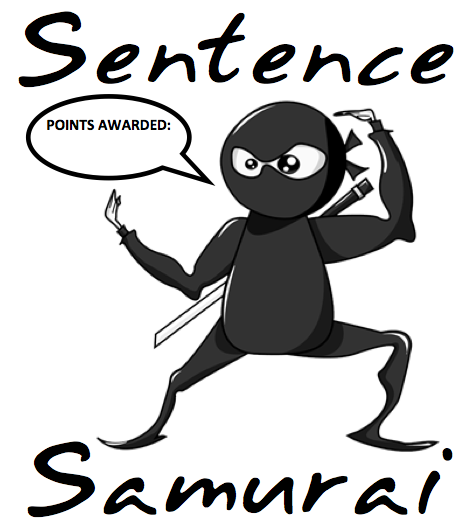 Your challenge is to be a true samurai of sentence construction- using any of the words given, only once, to create the lengthiest, meaningful sentence possible.  Record your final sentence.              Be sure to use proper grammar, capitalization, and punctuation.  Earning Points: 	Each word with 3 or fewer letters = 1 point	Each word with 4 or more letters = 3 points	Each grammatical mistake = lose 1 point